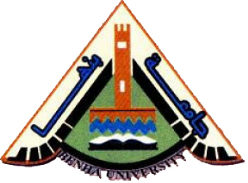 كلية الطب البشرى العلاقات الثقافية ************اجتمعت لجنه العلاقات الثقافيه يوم الاحد الموافق 12/10 /2014 برئاسة   أ. د / سمية عبد السميع .وذلك بمكتبة الكلية للنظر فى جدول الاعمال .افتتحت اللجنة  للنظر فيما ورد من أعمال .أولاً :- المصادقة على قرارات اللجنة السابقه ثانيا :ـ موضوعات اللجنة :1- ما ورد من الجامعة  من مكتب برنامج الاتحاد الاوروبى للتعليم العالى ( ERASMUS + ) بخصوص البرامج الخاصة بالتعليم العالى المعروفة باسم ( TEMpus ) برامج المنح الفردية على جميع مستويات التعليم العالى والمعروفة باسم ( Erasmus Mundus ) وقد تم تكليف المكتب بادارة المنح المقدمة من الاتحاد الاوروبى لدعم التعليم العالى  بالاضافة للمشاركة فى الاليات الخاصة بعمليات التنسيق بين وزارة التعليم العالى والاتحاد الاوربى فيما يتعلق بأستراتيجية التعليم العالى وعملية بولونيا.تم التوزيع علما بانه ممتد العمل بة من عام 2020:2014 القرار: العرض على الاقسام . 2- بشان ما ورد الى  الجامعة من المجلس الاعلى للجامعات بشان تلقيها كتاب سفارة جمهورية مصر العربية فى أبوجا- نيجيريا والذى يفيد أن هناك عدد كبير من الطلاب النيجيريين يدرسون بالجامعات فى الخارج بتمويل شخصى أوعن طريق الولايات التى يعيشون بها وتقوم عدد من الدول الغربية بتنظيم معارض لجامعاتها فى نيجيرياالقرار:الكلية مستعدة للمشاركة اذا تم عمل معرض لها بالخارج . 3- بشان ما ورد الى  الجامعة من المجلس الاعلى للجامعات بخصوص كتاب السيد أ0د/ مدير مركز الشرق الاوسط الاقليمى للنظائر المشعة للدول العربية بشان الاعلان عن تنظيم ورشة عمل فى مجال :"تكنولوجيا النانو وتطبيقانه فى مجال النظائر المشعة "وذلك خلال الفترة من 23-27/11/2014 . ( تم التوزيع ).القرار: التوصية للجامعة بتكفل مصاريف الورشة لعدد كمثل 5أفراد من الاقسام .4- بشأن ما ورد الى الجامعة من المجلس الاعلى للجامعات متضمنا كتاب السيد الاستاذ وكيل وزارة التعليم العالى ورئيس قطاع الشئون الثقافية والبعثات بشأن اعداد قطاع الشئون الثقافية لعمل اعلان جديد لخطة البعثات للعام الثالث للخطة الخماسية السابعة 2012/2017 لسد أحتياجات الجامعات والمراكز البحثية فى اطار الخطة التنموية للدولة . ( تم التوزيع على الاقسام )القرار: العمل على معرفة خطة الكلية للبعثات .5- بشان ما ورد الى  الجامعة من مركز التكنولوجيا الطبية بخصوص عقد ورشة عمل تحت عنوان :Hands on The Basic Techniques Usde In Molecular Biology  وذلك فى الفترة من 20/10/2014 حتى 23/10/2014 (تم التوزيع  )القرار: تم التوزيع.6-  بشان ما ورد الى  الجامعة من وزارة التعليم العالى بشان قطاع الشئون الثقافية والبعثات والمرفق بة الخطاب الوارد من سفارة روسيا الاتحادية والذى يفيد بان الوكالة الفيدرالية لشئون رابطة الدول المستقلة والمغتربين الروس والتعاون الانسانى الدولى –بالتعاون مع وزارة التعليم والبحث العلمى لروسيا الاتحادية 0وذلك فى موعد أقصاة 18/9/2014 0 تم ارسالة للاقسام . القرار: تم التوزيع على الاقسام . 7 ـ  ـ بشان ما ورد الى  الجامعة من أ.د/ منى زكى  بخصوص مجلة: Marsland PressAMERICAN SCIENCE.ORGSOURCE FOR SCIENCE COMMUNITYTime Has Come for Ease And Fast International publisiiولمزيد من المعلومات زيارة الموقع الالكترونى : www.lifesciencesite.com http//( تم توزيعه على الاقسام)  القرار : لمعلومية الاقسام . 8 ـ  بشأن ما ورد الى الجامعة من المجلس الاعلى للجامعات متضمنا كتاب الموكز الثقافى المصرى بطوكيو والمتضمن طلب الجمعية اليابانية لتطوير العلوم ) jsps  ) لترشيح عدد 6 من الشباب الباحثين المتميزين الذين يدرسون حاليا لدرجة الدكتوراه او الحاصلين على الدكتوراه للاجتماع السابع لشباب الدارسين تحت مسمى          ( HOPE ) او الامل والمزمع عقده فى طوكيو فى الفتره من 1 حتى 5 مارس 2015 ولمزيد من المعلومات زيارة الموقع الالكترونى :( تم التعليق بلوحة الاعلانات ) http://www.jsps.go.jp/e-hope/outline70html  القرار :  تم التعليق بلوحة الاعلانات . 9 ـ بشأن ما ورد من مكتب أ.د/ نائب رئيس الجامعة لشئون خدمة المجتمع وتنمية البيئة بشأن خطاب وزارة التعليم العالى بخصوص قرب موعد الاحتفالات الرسمية باليوم العالمى للسياحة وذلك يوم 27/سبتمبر الجارى حيث تحتفل دول العالم ولذا فأن وزارة الاثار تقوم بأعداد مبادرة لتشجيع السياحة الداخلية فى مصر مجانا لجميع الزائرين يومى 27/28 سبتمبر 2014 وقد وجهت الدعوة للجامعات المصرية للمشاركة بتنظيم رحلات للطلاب وأعضاء هيئة التدريس لزيارة المواقع الاثرية والمتاحف .  ( تم التعليق بلوحة الاعلانات )القرار : تم التعليق بلوحة الاعلانات .10 ـ  بشأن ما ورد من مكتب أ.د/ رئيس الجامعة بخصوص الخطاب الوارد من مكتب وزيرالتعليم العالى  وذلك للاعلان  عن الترشح لشغل وظيفة مدير عام المنظمة العربية للتنمية الادارية وهى احدى المنظمات المتخصصة والمنبثقة عن جامعة الدول العربية وذلك فى موعد غايته 10 ديسمبر 2014  .( تم التوزيع على الاقسام )القرار : للعرض على الاقسام .-  أوصت اللجنة بالاتى :--  لمعرفة خطة البعثات للكلية من أ.د/ وكيل الكلية للدراسات العليا -  التوصية للجامعة بارسال المواضيع قبل اللجنة بوقت كاف حتى يتسنى الاستفادة منها .  	وانتهت اللجنة من اعمالها فى تمام الساعة الواحدة والنصف ظهر  يوم الاحد الموافق 12/10/2014 .الموظف المختص                                          رئيس القسم                                      رئيس اللجنة                                                                                   )أ.د/سمية عبد السميع)  